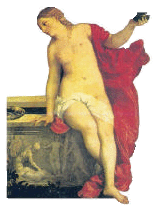 BUONA PRATICA CLINICA NELLA RIABILITAZIONE OSPEDALIERA DELLE PERSONE CON GRAVI CEREBROLESIONI ACQUISITEVenerdì 12 ottobre 2012Ospedale Santa Maria alla GrucciaMontevarchi (AR)A fine marzo 2011, la Giuria della Conferenza di Consenso ha prodotto il documento finale con le conclusioni e le raccomandazioni derivate dalla terza Conferenza Nazionale di Consenso, tenutasi a Salsomaggiore nel novembre 2010. Tale documento è stato poi ufficialmente presentato a Roma il 14 aprile 2011.Il gruppo SIMFER, dedicato alla Riabilitazione delle persone con Grave Cerebrolesione Acquisita (GCA) ha pensato di diffondere queste raccomandazioni a tutti gli interessati, utenti e familiari, medici, infermieri, fisioterapisti, logopedisti, terapisti occupazionali, psicologi attraverso l’organizzazione di giornate a carattere regionale.In tal senso abbiamo pensato di organizzare questa giornata per divulgare e condividere le buone pratiche emerse dalla Conferenza di Consenso.La mattina è articolata con interventi sulle singole raccomandazioni, mentre nel pomeriggio verrà illustrata l’attività dei vari Centri della Toscana.8.30 		Registrazione Partecipanti9.00 		Saluti delle AutoritàDott. E. Desideri – Direttore Generale ASL 8Dott.ssa A.P. Santaroni – Direttore Generale del CRT S.p.A.Dott. M. Gialli – Direttore di Presidio e Direttore Sanitario del CRT S.p.A.PRIMA PARTE	9.30-13.00Moderatore: Dott.ssa B. Lombardi9.30		Qualità in Riabilitazione		Lucia Lenzi10.00		Problemi e raccomandazioni per l’area delle funzioni vitali di baseStefano Bargellesi10.40		Possibilità di diagnosi precoce dell’idrocefalo nella grave cerebrolesione acquisitaFabio La Porta----- 11.20 – 11.40 Coffee Break -----11.40		Problemi e raccomandazioni per disabilità senso-motorieGiulio Gasperini12.20		Problemi e raccomandazioni per facilitazione riabilitativa e farmacologica per la ripresa del contatto con l’ambienteFrancesco Lombardi----- PAUSA PRANZO 13.00-14.00 -----SECONDA PARTE	14.00-17.00Moderatore: Dr.ssa L. Lenzi14.00		Attività SIMFER in Toscana		Bruna Lombardi14.30		Esperienza di Volterra: le pompe al baclofenFederico Posteraro15.10	Esperienza del Valdarno: valutazione e monitoraggio dello stato di coscienzaDaniela Corsi15.30	L’equipe multiprofessionale del CRT: applicazione delle buone pratiche a un caso clinicoStefania Canova e equipe multiprofessionale15.50	Modalità di informazione e comunicazione con i familiari rispetto alle raccomandazioni del ConsensusIvana Cannoni16.30		Conclusione dei lavori e questionario ECMDesideri Enrico – Direttore Generale ASL 8Santaroni Anna Paola – Direttore Generale CRT S.p.A.Gialli Massimo – Direttore di Presidio Santa Maria alla Gruccia ASL 8, Direttore Sanitario CRT S.p.A.Lenzi Lucia – Direttore Agenzia della Riabilitazione, DICT Area Vasta Sud-Est, Direttore UORRF Neuroriabilitazione ArezzoLombardi Bruna – Direttore della UO Recupero e Rieducazione Funzionale Prato, Segretario Regionale SIMFERBargellesi Stefano – Responsabile Unità Gravi Cerebrolesioni dell’Ospedale Riabilitativo di Alta Specializzazione di Motta di Livenza (TV)Cannoni Ivana – Presidente AtractoCanova Stefania – Medico Neurologo CRTCorsi Daniela – Responsabile Medico Centro Riabilitazione Terranuova S.p.A., Ospedale della Gruccia ASL 8 Valdarno (AR)Gasperini Giulio – Dirigente UO Disturbo del Movimento Analisi del Movimento Ospedale Valduce Costamosnega (LC)La Porta Fabio – Dirigente Medico UO Medicina Riabilitativa Nuovo Ospedale Civile Sant’Agostino Estense (MO)Lombardi Francesco – Direttore SOC Neuroriabilitazione Ospedale di Correggio (AUSL di RE)Posteraro Federico – Direttore Dipartimento di Riabilitazione Viareggio-VolterraISCRIZIONEL’iscrizione è obbligatoria e va eseguita attraverso la compilazione della scheda allegata da inviare al fax 0575.254181 UOC. Sviluppo delle Professionalità dell’ASL8 ArezzoIscrizione alla giornata: Eu.84,70 compreso iva.  Se è un Ente pubblico che iscrive il proprio dipendente la quota di iscrizione è pari ad Euro 70,00L’evento formativo è accreditato ECM nel Sistema Regionale Toscano riconosciuto nell’intero territorio nazionale REFERENTI SCIENTIFICIDott.ssa Daniela CorsiSEGRETERIA SCIENTIFICADott.ssa Daniela CorsiCRT Ospedale della Gruccia ASL 8 ValdarnoTel. 055-9106230 Fax 055-9106219E-mail: daniela.corsi@asl8.toscana.itSEGRETERIA ORGANIZZATIVAPresidio Santa Maria alla GrucciaSEDE DEL CORSOOspedale Santa Maria alla GrucciaPiazza del Volontariato n°152025 Montevarchi (AR)Può essere raggiunta:Provenendo dall’Autostrada del Sole uscita ValdarnoCon la linea ferroviaria Firenze-Roma fermata MontevarchiCentro RiabilitazioneTerranuova Bracciolini S.p.A.PROGRAMMARELATORI E MODERATORIINFORMAZIONI PRATICHE